ΘΕΜΑ: ΕΚΔΗΛΩΣΗ ΕΝΔΙΑΦΕΡΟΝΤΟΣ ΓΙΑ ΣΥΜΜΕΤΟΧΗ ΣΤΟ ΠΕΡΙΠΤΕΡΟ ΤΗΣ ΠΕΡΙΦΕΡΕΙΑΣ ΙΟΝΙΩΝ ΝΗΣΩΝ ΣΤΗN 6η ΕΚΘΕΣΗ ΤΡΟΦΙΜΩΝ ΚΑΙ ΠΟΤΩΝ «ΕΞΠΟΤΡΟΦ & ΕΛΛΗΝΕΣ ΠΑΡΑΓΩΓΟΙ»1 – 4 Φεβρουαρίου 2019ΑΙΤΗΣΗΕΠΩΝΥΜΙΑ ΕΠΙΧΕΙΡΗΣΗΣ: ΙΣΤΟΣΕΛΙΔΑ ΕΠΙΧΕΙΡΗΣΗΣ:ΕΠΩΝΥΜΟ:ΟΝΟΜΑ: ΔΙΕΥΘΥΝΣΗ: Τ.Κ.:31100ΠΟΛΗ: ΤΗΛΕΦΩΝΟ:FAX:Εmail υπεύθυνου:ΚΛΑΔΟΣ ΔΡΑΣΤΗΡΙΟΤΗΤΑΣ:(Περιγράψτε αναλυτικά)ΠΕΡΙΦΕΡΕΙΑ ΙΟΝΙΩΝ ΝΗΣΩΝΠΕΡΙΦΕΡΕΙΑ ΙΟΝΙΩΝ ΝΗΣΩΝΘΕΜΑ: ΕΚΔΗΛΩΣΗ ΕΝΔΙΑΦΕΡΟΝΤΟΣ ΓΙΑ ΣΥΜΜΕΤΟΧΗ ΣΤΟ ΠΕΡΙΠΤΕΡΟ ΤΗΣ ΠΕΡΙΦΕΡΕΙΑΣ ΙΟΝΙΩΝ ΝΗΣΩΝ ΣΤΗN 6η ΕΚΘΕΣΗ ΤΡΟΦΙΜΩΝ ΚΑΙ ΠΟΤΩΝ «ΕΞΠΟΤΡΟΦ & ΕΛΛΗΝΕΣ ΠΑΡΑΓΩΓΟΙ»1 – 4 Φεβρουαρίου 2019ΑΙΤΗΣΗΕΠΩΝΥΜΙΑ ΕΠΙΧΕΙΡΗΣΗΣ: ΙΣΤΟΣΕΛΙΔΑ ΕΠΙΧΕΙΡΗΣΗΣ:ΕΠΩΝΥΜΟ:ΟΝΟΜΑ: ΔΙΕΥΘΥΝΣΗ: Τ.Κ.:31100ΠΟΛΗ: ΤΗΛΕΦΩΝΟ:FAX:Εmail υπεύθυνου:ΚΛΑΔΟΣ ΔΡΑΣΤΗΡΙΟΤΗΤΑΣ:(Περιγράψτε αναλυτικά)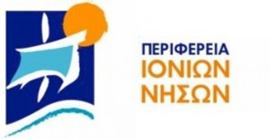 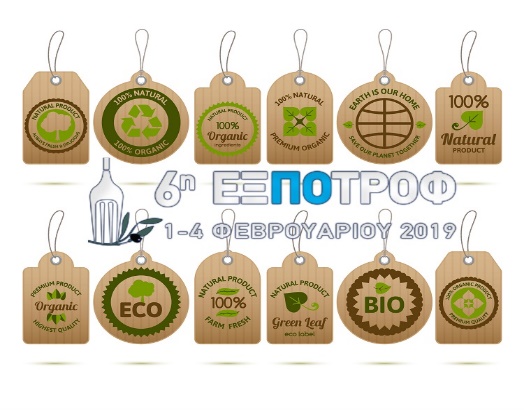 ΘΕΜΑ: ΕΚΔΗΛΩΣΗ ΕΝΔΙΑΦΕΡΟΝΤΟΣ ΓΙΑ ΣΥΜΜΕΤΟΧΗ ΣΤΟ ΠΕΡΙΠΤΕΡΟ ΤΗΣ ΠΕΡΙΦΕΡΕΙΑΣ ΙΟΝΙΩΝ ΝΗΣΩΝ ΣΤΗN 6η ΕΚΘΕΣΗ ΤΡΟΦΙΜΩΝ ΚΑΙ ΠΟΤΩΝ «ΕΞΠΟΤΡΟΦ & ΕΛΛΗΝΕΣ ΠΑΡΑΓΩΓΟΙ»1 – 4 Φεβρουαρίου 2019ΑΙΤΗΣΗΕΠΩΝΥΜΙΑ ΕΠΙΧΕΙΡΗΣΗΣ: ΙΣΤΟΣΕΛΙΔΑ ΕΠΙΧΕΙΡΗΣΗΣ:ΕΠΩΝΥΜΟ:ΟΝΟΜΑ: ΔΙΕΥΘΥΝΣΗ: Τ.Κ.:31100ΠΟΛΗ: ΤΗΛΕΦΩΝΟ:FAX:Εmail υπεύθυνου:ΚΛΑΔΟΣ ΔΡΑΣΤΗΡΙΟΤΗΤΑΣ:(Περιγράψτε αναλυτικά)ΠΡΟΣ:ΓΡΑΦΕΙΟ ΙΩΑΝΝΗ ΦΟΝΤΑΝΑ
ΑΝΤΙΠΕΡΙΦΕΡΕΙΑΡΧΗΣ ΙΟΝΙΩΝ ΝΗΣΩΝΠΡΩΤΟΓΕΝΟΥΣ ΤΟΜΕΑ ΚΑΙ ΕΞΩΣΤΡΕΦΕΙΑΣΠΡΟΣ:ΓΡΑΦΕΙΟ ΙΩΑΝΝΗ ΦΟΝΤΑΝΑ
ΑΝΤΙΠΕΡΙΦΕΡΕΙΑΡΧΗΣ ΙΟΝΙΩΝ ΝΗΣΩΝΠΡΩΤΟΓΕΝΟΥΣ ΤΟΜΕΑ ΚΑΙ ΕΞΩΣΤΡΕΦΕΙΑΣΘΕΜΑ: ΕΚΔΗΛΩΣΗ ΕΝΔΙΑΦΕΡΟΝΤΟΣ ΓΙΑ ΣΥΜΜΕΤΟΧΗ ΣΤΟ ΠΕΡΙΠΤΕΡΟ ΤΗΣ ΠΕΡΙΦΕΡΕΙΑΣ ΙΟΝΙΩΝ ΝΗΣΩΝ ΣΤΗN 6η ΕΚΘΕΣΗ ΤΡΟΦΙΜΩΝ ΚΑΙ ΠΟΤΩΝ «ΕΞΠΟΤΡΟΦ & ΕΛΛΗΝΕΣ ΠΑΡΑΓΩΓΟΙ»1 – 4 Φεβρουαρίου 2019ΑΙΤΗΣΗΕΠΩΝΥΜΙΑ ΕΠΙΧΕΙΡΗΣΗΣ: ΙΣΤΟΣΕΛΙΔΑ ΕΠΙΧΕΙΡΗΣΗΣ:ΕΠΩΝΥΜΟ:ΟΝΟΜΑ: ΔΙΕΥΘΥΝΣΗ: Τ.Κ.:31100ΠΟΛΗ: ΤΗΛΕΦΩΝΟ:FAX:Εmail υπεύθυνου:ΚΛΑΔΟΣ ΔΡΑΣΤΗΡΙΟΤΗΤΑΣ:(Περιγράψτε αναλυτικά)Σας ενημερώνω ότι επιθυμώ να συμμετάσχω ως εκθέτης στο περίπτερο της Περιφέρειας Ιονίων Νήσων στην 6η έκθεση Ελληνικών τροφίμων και ποτών, «ΕΞΠΟΤΡΟΦ & ΕΛΛΗΝΕΣ ΠΑΡΑΓΩΓΟΙ»  που θα πραγματοποιηθεί από 1 έως 4 Φεβρουαρίου 2019 στο Ολυμπιακό Κέντρο Ξιφασκίας, στην Αθήνα. Δηλώνω υπεύθυνα ότι μαζί με τη δήλωση συμμετοχής έχω καταβάλει στους υπεύθυνους της Έκθεσης 100,00€ ως Registration στην έκθεση.Σας ενημερώνω ότι επιθυμώ να συμμετάσχω ως εκθέτης στο περίπτερο της Περιφέρειας Ιονίων Νήσων στην 6η έκθεση Ελληνικών τροφίμων και ποτών, «ΕΞΠΟΤΡΟΦ & ΕΛΛΗΝΕΣ ΠΑΡΑΓΩΓΟΙ»  που θα πραγματοποιηθεί από 1 έως 4 Φεβρουαρίου 2019 στο Ολυμπιακό Κέντρο Ξιφασκίας, στην Αθήνα. Δηλώνω υπεύθυνα ότι μαζί με τη δήλωση συμμετοχής έχω καταβάλει στους υπεύθυνους της Έκθεσης 100,00€ ως Registration στην έκθεση.ΘΕΜΑ: ΕΚΔΗΛΩΣΗ ΕΝΔΙΑΦΕΡΟΝΤΟΣ ΓΙΑ ΣΥΜΜΕΤΟΧΗ ΣΤΟ ΠΕΡΙΠΤΕΡΟ ΤΗΣ ΠΕΡΙΦΕΡΕΙΑΣ ΙΟΝΙΩΝ ΝΗΣΩΝ ΣΤΗN 6η ΕΚΘΕΣΗ ΤΡΟΦΙΜΩΝ ΚΑΙ ΠΟΤΩΝ «ΕΞΠΟΤΡΟΦ & ΕΛΛΗΝΕΣ ΠΑΡΑΓΩΓΟΙ»1 – 4 Φεβρουαρίου 2019ΑΙΤΗΣΗΕΠΩΝΥΜΙΑ ΕΠΙΧΕΙΡΗΣΗΣ: ΙΣΤΟΣΕΛΙΔΑ ΕΠΙΧΕΙΡΗΣΗΣ:ΕΠΩΝΥΜΟ:ΟΝΟΜΑ: ΔΙΕΥΘΥΝΣΗ: Τ.Κ.:31100ΠΟΛΗ: ΤΗΛΕΦΩΝΟ:FAX:Εmail υπεύθυνου:ΚΛΑΔΟΣ ΔΡΑΣΤΗΡΙΟΤΗΤΑΣ:(Περιγράψτε αναλυτικά)Ο ΑΙΤΩΝ/ ΟΥΣΑΕΚΠΡΟΣΩΠΟΣ ΤΗΣ ΕΠΙΧΕΙΡΗΣΗΣΟ ΑΙΤΩΝ/ ΟΥΣΑΕΚΠΡΟΣΩΠΟΣ ΤΗΣ ΕΠΙΧΕΙΡΗΣΗΣ